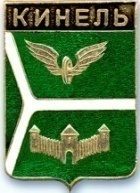 ДУМА ГОРОДСКОГО ОКРУГА КИНЕЛЬ САМАРСКОЙ ОБЛАСТИРЕШЕНИЕВ связи с принятием решения Думы городского округа Кинель Самарской области от 30 сентября 2021г. № 101 «Об утверждении Положения о муниципальном земельном контроле на территории городского округа Кинель Самарской области», руководствуясь Федеральным законом от 6 октября 2003г. № 131-ФЗ «Об общих принципах организации местного самоуправления в Российской Федерации», Уставом городского округа Кинель  Самарской области, Дума городского округа Кинель Самарской областиРЕШИЛА:1.Отменить решение Думы городского округа Кинель Самарской области от 26 марта 2015 года № 530 «Об утверждении Положения об организации  и осуществлении муниципального земельного контроля в границах городского округа Кинель Самарской области».2. Официально опубликовать настоящее решение.Председатель Думы городского округаКинель Самарской области                                                             А.А. СанинГлава городского округа КинельСамарской области                                                                       А.А. Прокудин. Кинель, ул.Мира, д. 42а. Кинель, ул.Мира, д. 42а. Кинель, ул.Мира, д. 42а. Кинель, ул.Мира, д. 42а. Кинель, ул.Мира, д. 42а. Кинель, ул.Мира, д. 42а. Кинель, ул.Мира, д. 42аТел. 2-19-60, 2-18-80Тел. 2-19-60, 2-18-80Тел. 2-19-60, 2-18-80«24»февраля2022г.г.№159Об отмене решения Думы городского округа Кинель Самарской области от 26 марта 2015 года № 530 «Об утверждении Положения об организации  и осуществлении муниципального земельного контроля в границах городского округа Кинель Самарской области» 